The City School
North Nazimabad Boys Campus
MYE Syllabus Session 2016-17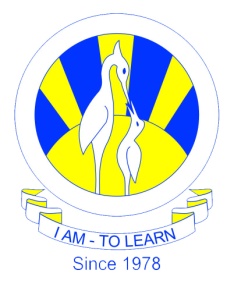 Date: 16-11-2016
Subject: Computer Science
Class: 9
Teacher: Lubna TanweerChapter 5: Input and Output DevicesChapter 6: Memory and Data StorageChapter 9 :Problem-solving and design